安医大一附院高新院区2022年硕士研究生招生复试方案各位考生：安徽中医药大学（安医大一附院高新院区）即日起开始2022年硕士研究生复试的考试资格审核，并于4月1日进行模拟测试，4月2日进行正式复试。现将有关事宜通知如下：一、资格审核请各位考生登录远程考试平台，网址为：https://v2-ykc-exam.yunkaoai.com/user/login/AHTCMEdu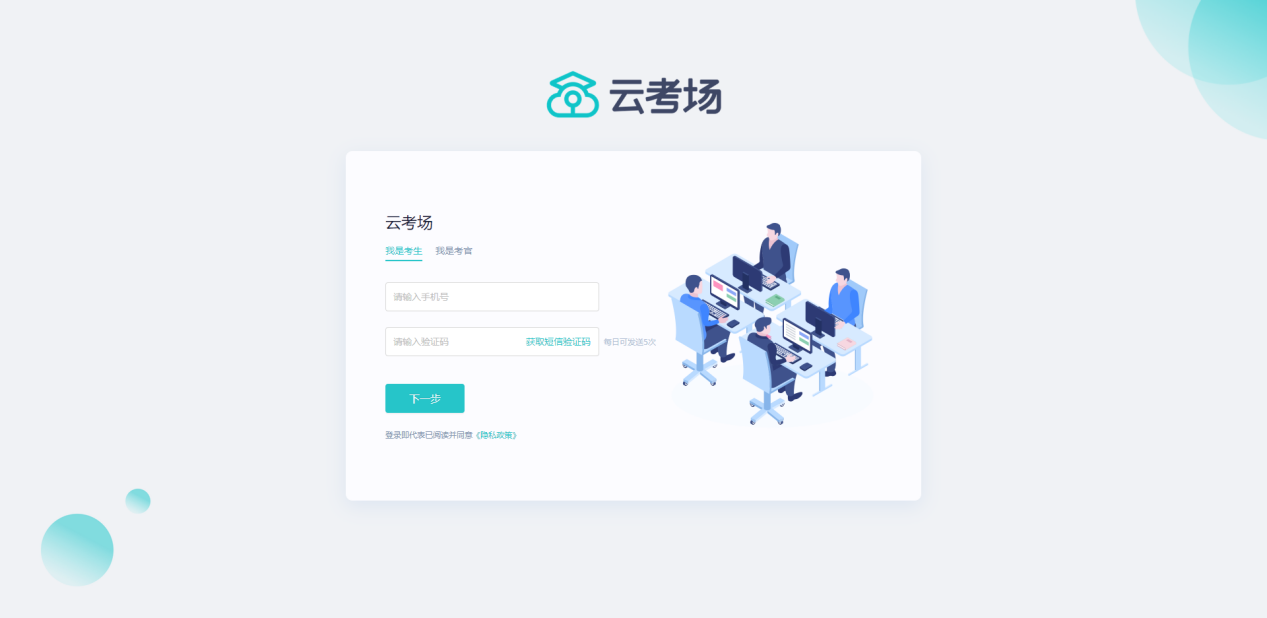 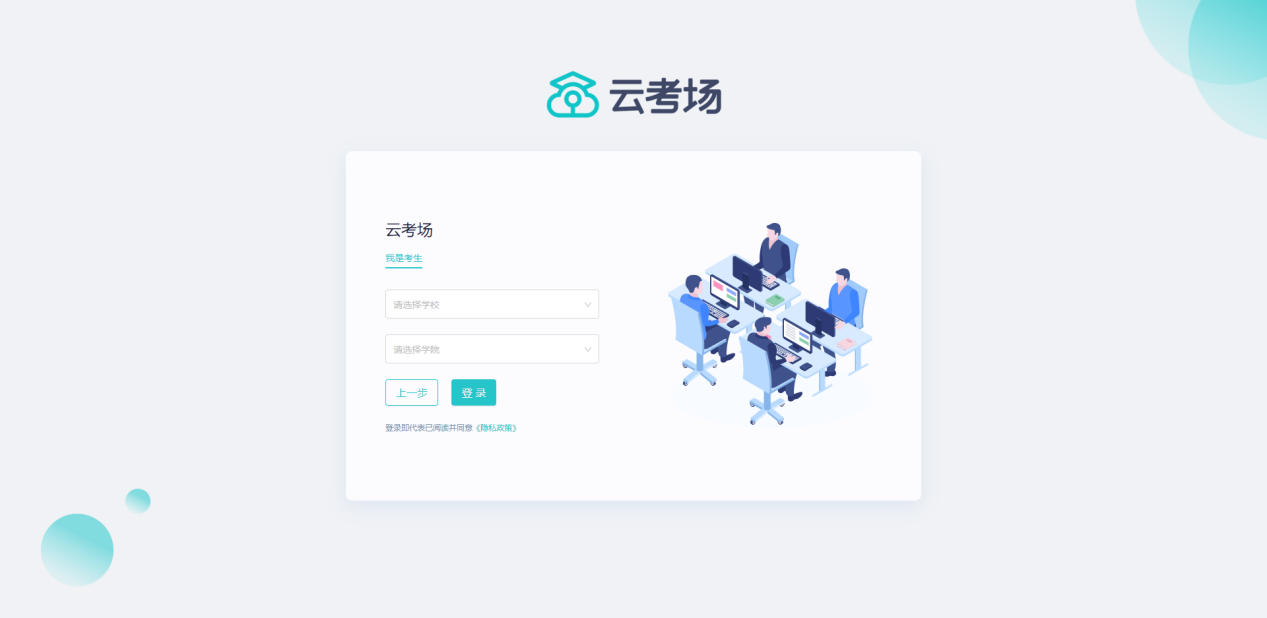 请输入报名时预留的手机号，获取短信验证码，点击下一步，选择安徽中医药大学，选择选择安医附院高新院区，登录云考场。登录后请按照安徽中医药大学研究院招生动态公告中的通知（http://yjsb.ahtcm.edu.cn/info/1023/4021.htm）要求上传审核资料。上传资料必须为一个PDF文件，文件名为：复试学科+姓名+身份证号。请提前在手机中下载云考场APP，可登录、查看公告、上传审核资料、查看复试考场等（下载APP及操作说明的网址为：http://yjsb.ahtcm.edu.cn/info/1023/4027.htm）。我院审核通过后，身份认证将显示为审核通过，请查看我的考场，按我的考场通知的日期时间准时参加模拟测试和正式复试。二、模拟测试安徽中医药大学（安医大一附院高新院区）模拟测试时间为4月1日（周五）下午16:00-18:00。如有变化，请以云考场学院公告为准。本模拟测试与正式复试的时间、次序等均无关。模拟测试的名单次序将提前在云考场学院公告发布。模拟测试和正式复试采用电脑作为第一机位，手机作为第二机位，具有要求见以下网址（http://yjsb.ahtcm.edu.cn/info/1023/4011.htm）内的通知。为顺利完成模拟测试，请提前下载云考场APP （使用安卓手机、百度APP扫描网页版云考场系统内的二维码）。模拟和正式复试过程中完成人脸识别后要求设置第二机位，必须使用安卓手机、云考场APP扫描二维码。全部完成后，不要离开电脑，等待候考官和考官联系，完成模拟测试。三、正式复试（一）复试学科与复试时间（二）复试要求：1、面试顺序：复试次序随机确定，1个场次进行，具体安排以云考场学院公告发布的名单为准。2、每生面试时间及流程：（1）每名学生面试时间一般为20分钟（2）复试具体流程如下：①中英文自我介绍②专业能力面试（2题专业题）③专业课考试（1题病例分析题）④医学人文考核（1题医学人文题）备注：以上4题以题包的方式，由考生随机抽取。（3）自由问答（根据剩余时间酌情安排）3、评分标准（1）满分100分。（2）复试英语10分、专业能力面试30分、专业课40分、医学人文10分、综合素质10分。（3）各考官独立打分，取平均分四舍五入后保留1位小数为复试成绩。*复试小组工作基本规范：复试工作执行“随机确定考生复试次序”、“随机确定导师组组成人员”、“随机抽取复试试题”的“三随机”工作机制。考生人数较多的可随机分组，或按报考方向分组复试，由培养单位确定。复试全程录音录像。（三）复试注意事项：1、考生应提前安装指定软件，熟悉操作手册，并按报考学院要求配合完成网络远程复试软件测试。保证稳定网络环境，最好是网线接入，备用4G、5G或wifi。复试开始前提前测试设备和网络，须保证设备电量充足、网络连接正常。考试进行中须关闭移动设备录屏、音乐、闹钟等可能影响正常复试的应用程序。如有困难，及时向学院反映，做好沟通。2、考生应使用本人实名的手机，一般应为网上报名时登记的号码，后续面试平台登录及沟通联络均使用该号码。为确保联系畅通，若手机号有变更，请及时联系研招办或复试学院更改。3、复试开始前，考生应当根据考务人员的指令，手持摄像头，环绕360°展示本人应试环境。4、各学院将公布紧急联系电话，复试过程中如出现任何紧急情况请及时联系学院。5、在面试过程中因断电、断网等情况导致异常退出，复试小组工作人员将在第一时间电话联络考生，请在电话铃响1分钟内接听，如超时，按自动放弃本次复试处理。四、监督和申诉考生在复试期间如有相关问题可向学校反映或申诉。学校纪委监察处电话：0551-68129047，邮箱：azyjwb@163.com，安徽中医药大学研究生院招生办电话：0551-68129404，邮箱：yzb@ahtcm.edu.cn  复试专业名称专业代码复试学科复试时间复试专家组地点中医内科学（专业学位）105701中医内科学2022年4月2日（周六）上午8：30-12：00安医大一附院高新院区住院楼6号楼19楼医生办公室中西医结合临床（专业学位）105709中西医结合临床2022年4月2日（周六）上午8：30-12：00安医大一附院高新院区住院楼6号楼19楼医生办公室